ҠАРАР                                                                                                  РЕШЕНИЕ24 май 2022 йыл                                    №265                              24 мая 2022 годаО внесении изменений в решение Совета сельского поселения Большешадинский сельсовет муниципального района Мишкинский район Республики Башкортостан № 29 от 28.11.2019 года «Об установлении земельного налога»В соответствии со ст.387 Налогового кодекса Российской Федерации Совет сельского поселения Большешадинский сельсовет муниципального района Мишкинский район Республики Башкортостан р е ш и л:1.Исключить пункт 3 решения Совета сельского поселения Большешадинский сельсовет муниципального район района Мишкинский район Республики Башкортостан от 28.11.2019 года № 29 «Об установлении земельного налога на территории сельского поселения Большешадинский сельсовет муниципального района Мишкинский район Республики Башкортостан».2. Настоящее решение подлежит опубликовать на официальном сайте  сельского поселения Большешадинский сельсовет муниципального района Мишкинский район Республики Башкортостан в сети «Интернет» по адресу: www.mishkan.ru// и  на информационном стенде в здании администрации сельского поселения Большешадинский сельсовет муниципального района Мишкинский район Республики Башкортостан по адресу : д.Большие Шады, ул.Али Карная, д.7.	3. Настоящее решение распространяется на правоотношения, возникшие с 01.01.2021 года, начиная с налогового периода 2020 года.4. Контроль исполнения настоящего решения оставляю за собой.Глава сельского поселенияБольшешадинский  сельсовет                                            Р.К.Аллаяров     БАШҠОРТОСТАН  РЕСПУБЛИҠАҺЫМИШКӘ РАЙОНЫМУНИЦИПАЛЬ РАЙОНЫНЫҢОЛО ШАҘЫ АУЫЛ СОВЕТЫ
АУЫЛ БИЛӘМӘҺЕ СОВЕТЫ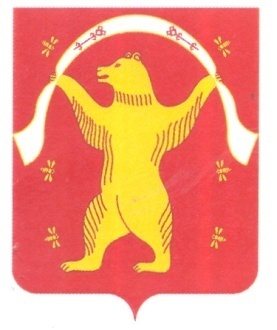 СОВЕТ СЕЛЬСКОГО ПОСЕЛЕНИЯ БОЛЬШЕШАДИНСКИЙ СЕЛЬСОВЕТ МУНИЦИПАЛЬНОГО РАЙОНА МИШКИНСКИЙ РАЙОНРЕСПУБЛИКА БАШКОРТОСТАН